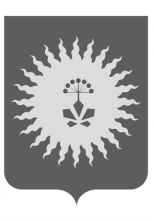 АДМИНИСТРАЦИЯАНУЧИНСКОГО МУНИЦИПАЛЬНОГО РАЙОНАПОСТАНОВЛЕНИЕ« 06 » июня 2016г                            с.Анучино                                        № 136О внесении изменений в Постановление от  30.07.2015г № 287                      «О порядке проведения мониторинга технического состояния многоквартирных домов».В соответствии с Федеральным законом от 06.10.2003 № 131-ФЗ «Об общих принципах организации местного самоуправления в Российской Федерации», Уставом администрации Анучинского муниципального района, в целях приведения нормативных правовых актов администрации Анучинского муниципального района в соответствие с действующим законодательством, администрация Анучинского муниципального районаПОСТАНОВЛЯЕТ:1. Внести изменения в Приложение №1 «Состав комиссии по проведению мониторинга технического состояния многоквартирных домов на территории Анучинского муниципального района», утвержденного постановлением главы Анучинского муниципального района от 30.07.2015г       № 287  изложив в новой редакции Приложение №1 (прилагается).       2.Общему отделу администрации (Бурдейной) опубликовать постановление в средствах массовой информации и разместить в информационно-телекоммуникационной сети Интернет на официальном сайте администрации Анучинского муниципального района.3. Настоящее постановление вступает в силу со дня его официального опубликования.4. Контроль за исполнением настоящего постановления возложить на первого заместителя главы администрации Анучинского муниципального района Ю.А. Белинского.Глава Анучинского муниципального района                                                    С.А. ПонуровскийПриложение 1 утверждено постановлением главы Анучинскогомуниципального района «__ »____2016г.№ ____Состав комиссии по проведению мониторинга технического состояния многоквартирных домов на территории Анучинского муниципального района 1. Бурдейная Ольга Васильевна - начальник отдела жизнеобеспечения администрации Анучинского муниципального района, председатель; 2. Кравчук Анна Владимировна - старший специалист 1 разряда отдела жизнеобеспечения администрации Анучинского муниципального района, секретарь комиссии; 3. Гуменная Галина Николаевна - старший специалист 1 разряда отдела жизнеобеспечения администрации Анучинского муниципального района, член комиссии; 4. Орликова Ольга Юрьевна – начальник отдела архитектуры и градостроительства администрации Анучинского муниципального района, член комиссии; 5. Ковальчук Татьяна Александровна – ведущий специалист отдела архитектуры и градостроительства администрации Анучинского муниципального района, член комиссии; 6. Дубовцев Иван Владимирович – глава Анучинского сельского поселения Анучинского муниципального района, член комиссии; 7. Сивоконь Зинаида Мингондировна – глава Виноградовского сельского поселения Анучинского муниципального района, член комиссии; 8. Самойленко Андрей Михайлович - глава Гражданского сельского поселения Анучинского муниципального района, член комиссии;9. Марчук Елена Анатольевна – глава Чернышевского сельского поселения Анучинского муниципального района, член комиссии.